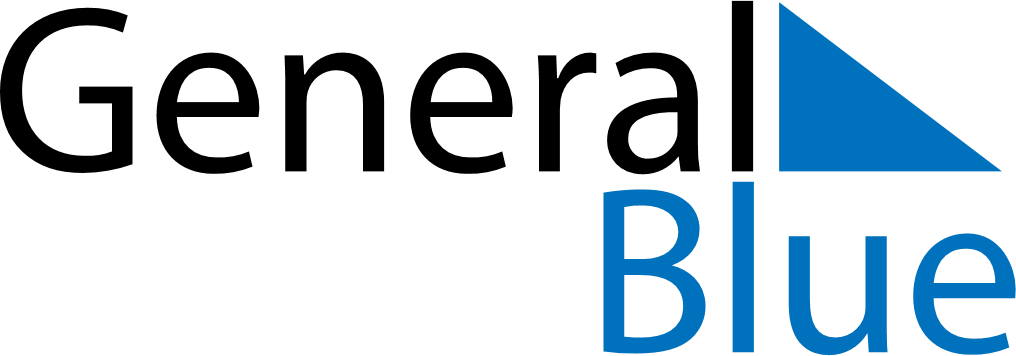 July 2024July 2024July 2024July 2024July 2024July 2024Coana, Asturias, SpainCoana, Asturias, SpainCoana, Asturias, SpainCoana, Asturias, SpainCoana, Asturias, SpainCoana, Asturias, SpainSunday Monday Tuesday Wednesday Thursday Friday Saturday 1 2 3 4 5 6 Sunrise: 6:49 AM Sunset: 10:11 PM Daylight: 15 hours and 21 minutes. Sunrise: 6:50 AM Sunset: 10:11 PM Daylight: 15 hours and 21 minutes. Sunrise: 6:51 AM Sunset: 10:11 PM Daylight: 15 hours and 20 minutes. Sunrise: 6:51 AM Sunset: 10:11 PM Daylight: 15 hours and 19 minutes. Sunrise: 6:52 AM Sunset: 10:10 PM Daylight: 15 hours and 18 minutes. Sunrise: 6:52 AM Sunset: 10:10 PM Daylight: 15 hours and 17 minutes. 7 8 9 10 11 12 13 Sunrise: 6:53 AM Sunset: 10:10 PM Daylight: 15 hours and 16 minutes. Sunrise: 6:54 AM Sunset: 10:09 PM Daylight: 15 hours and 15 minutes. Sunrise: 6:55 AM Sunset: 10:09 PM Daylight: 15 hours and 14 minutes. Sunrise: 6:55 AM Sunset: 10:09 PM Daylight: 15 hours and 13 minutes. Sunrise: 6:56 AM Sunset: 10:08 PM Daylight: 15 hours and 11 minutes. Sunrise: 6:57 AM Sunset: 10:07 PM Daylight: 15 hours and 10 minutes. Sunrise: 6:58 AM Sunset: 10:07 PM Daylight: 15 hours and 9 minutes. 14 15 16 17 18 19 20 Sunrise: 6:59 AM Sunset: 10:06 PM Daylight: 15 hours and 7 minutes. Sunrise: 6:59 AM Sunset: 10:06 PM Daylight: 15 hours and 6 minutes. Sunrise: 7:00 AM Sunset: 10:05 PM Daylight: 15 hours and 4 minutes. Sunrise: 7:01 AM Sunset: 10:04 PM Daylight: 15 hours and 2 minutes. Sunrise: 7:02 AM Sunset: 10:03 PM Daylight: 15 hours and 1 minute. Sunrise: 7:03 AM Sunset: 10:03 PM Daylight: 14 hours and 59 minutes. Sunrise: 7:04 AM Sunset: 10:02 PM Daylight: 14 hours and 57 minutes. 21 22 23 24 25 26 27 Sunrise: 7:05 AM Sunset: 10:01 PM Daylight: 14 hours and 56 minutes. Sunrise: 7:06 AM Sunset: 10:00 PM Daylight: 14 hours and 54 minutes. Sunrise: 7:07 AM Sunset: 9:59 PM Daylight: 14 hours and 52 minutes. Sunrise: 7:08 AM Sunset: 9:58 PM Daylight: 14 hours and 50 minutes. Sunrise: 7:09 AM Sunset: 9:57 PM Daylight: 14 hours and 48 minutes. Sunrise: 7:10 AM Sunset: 9:56 PM Daylight: 14 hours and 46 minutes. Sunrise: 7:11 AM Sunset: 9:55 PM Daylight: 14 hours and 44 minutes. 28 29 30 31 Sunrise: 7:12 AM Sunset: 9:54 PM Daylight: 14 hours and 42 minutes. Sunrise: 7:13 AM Sunset: 9:53 PM Daylight: 14 hours and 40 minutes. Sunrise: 7:14 AM Sunset: 9:52 PM Daylight: 14 hours and 37 minutes. Sunrise: 7:15 AM Sunset: 9:51 PM Daylight: 14 hours and 35 minutes. 